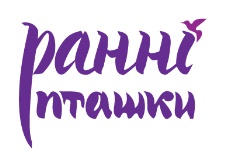 Благодійна організація «Благодійний Фонд «РАННІ ПТАШКИ»ЄДРПОУ 42682076 р/р 26002052700962, в «Приватбанк» м.Києва, МФО 320649, 01033, Україна, м. Київ, вул.Саксаганського, 29, кв. 3e-mail: ranniptashky@gmail.comЗаступнику директора Департаменту соціальної політики КМДА– 
начальнику управління пільг,державної та регіональної допомогиБученко М.В.dsp@kmda.gov.uaГромадській бюджетній комісіїм.Київ, вул.Хрещатик, 36gbk@kiyvcity.gov.uaМіській робочій групім.Київ, вул.Хрещатик, 36mrg@kiyvcity.gov.ua.Оскарження негативного висновку щодо проекту ГБК 2020 №1281«Пакуночок допомоги для родин передчасно народжених діток»Шановний Максим Васильович!БО «БФ «РАННІ ПТАШКИ» отримала негативний висновок від Департаменту соціальної політики КМДА щодо поданого проекту ГБК 2020 №1281 «Пакуночок допомоги для родин передчасно народжених діток». Відмова обґрунтована тим, що наш проект дублює Постанову КМУ від 15.06.2018р.№512 «Деякі питання реалізації пілотного проекту із надання при народженні дитини одноразової натуральної допомоги “пакунок малюка”Однак ми хочемо зауважити, що проекти зовсім не дублюються.Наш прокт №1281 розрахований саме на родини, у яких дітки народилися передчасно з критично малою вагою тіла від 500гр до 1500гр. Згідно офіційних даних, розміщених на сайті Центру медичної статистики МОЗ України, за 2016 рік у м.Києві з вказаною масою тіла народилося 277 малюків, а за 2017 рік - 280 малюків. Склади наборів ( відмінності):Під час довгострокового виходжування передчасно народжених дітей, не обходиться без використання датчиків і катетерів. Для зручності їх фіксації, застосовують безпечні бандажі, які легко одягаються на ручку або ніжку немовляти. Бандажі пошиті з гіпоалергенної тканини,які не стягують ніжну шкіру малюка, але при цьому допомагають додатково фіксувати катетер або монітор.Одяг для передчасно народжених дітей відрізняється від звичайного одягу для новонароджених тим, що вона менше за розміром і не приносить дискомфорту малюкам.Згідно вищевикладених нами відмінностей у таблиці порівняння складу наборів стає зрозуміло, що скористатися набором, який кожна породілля отримує згідно Постанови КМУ, родина зможе не раніше, ніж через 3-4 місяці після народження дитини. А моральної та матеріальної допомоги родина потребує вже одразу після народження малюка.Реалізація даного проекту матиме позитивний результат для міста, адже таку необхідну вчасну допомогу отримає 200 родин, що опинилися у складній життєвій ситуаціїПросимо прийняти до уваги вищевикладену інформацію та допустити проект до голосування.Керівник БО «БФ «РАННІ ПТАШКИ»  Бондар О.О.№ п/пНабір зг.Постанови КМУНабір від БО «БФ «РАННІ ПТАШКИ»1Підгузки одноразові для новонароджених – від 2 до 5 кг, не менше 94 штук в упаковці.Підгузки для передчасно народжених діток р.0	до 2 кг!!!							2Відсутня опціяМотивуюча поліграфія розроблена саме для батьків передчасно народжених дітей задля моральної підтримки (брошюри історій виходжування, інформація про метод кенгуру) 3 види3Шапочка, стовідсоткова бавовна, розмір 0 – 3 місяці.р35Шапочка для дітей з масою тіла до 2кг. р.324Шкарпетки, частка бавовни у виробі не менше 90 відсотків, розмір 0 – 3 місяці.Шкарпетки розроблені саме для передчасно народжених діток вагою до 2 кг5Боді з довгим рукавом, трикотаж, стовідсоткова бавовна: розмір 50 – 56 см і 56 – 58 см.Распашонка з довгим рукавом р.446Відсутня опціяБандаж для фіксації катетерів7Відсутня опціяЦарапки на ручки аби дитина не висмикувала датчики та зонди своїми неконтрольованими рухами8Відсутня опціяІграшка восьминіжка, яка вже давно в Україні та Європі довела свою ефективність( дитина тримається ручками за щупальце восьминіжки, як за пуповину в утробі матері. Дитинка не висмикує катетери та заспокоюється.)